    Implementation Snapshot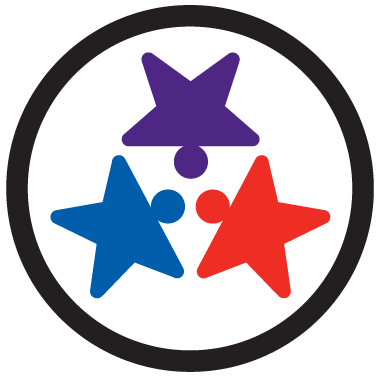 Evaluation Feature: Professional Development (1.7)    Implementation SnapshotEvaluation Feature: Professional Development (1.7)What is it? A written process is used for orienting all faculty/staff on 4 core Tier I SWPBIS practices: (a) teaching school-wide expectations, (b) acknowledging appropriate behavior, (c) correcting errors, and (d) requesting assistance.What is it? A written process is used for orienting all faculty/staff on 4 core Tier I SWPBIS practices: (a) teaching school-wide expectations, (b) acknowledging appropriate behavior, (c) correcting errors, and (d) requesting assistance.Scoring Criteria:0 = No process for teaching staff is in place1 = Process is informal/unwritten, not part of professional development calendar, and/or does not include all staff or all 4 core Tier I practices2 = Formal process for teaching all staff all aspects of Tier I system, including all 4 core Tier I practices Possible Data Sources/Implementation Products Professional development calendarStaff handbookSupporting ImplementationSupporting ImplementationRole of District Coordinator:Allocate time for school teams to attend RTI2-B trainingsAllocate time for administrators to allow the team to train school staff at the start of the school year Work with TBSP consultants, coaches, and administrators to identify additional training opportunities and resourcesBe familiar with state RTI2-B resources (e.g., TBSP website, webinars and online modules, newsletters, etc.)Role of Administrator:Attend training with the teamAllocate time for team to train school staff Allocate time for team to work on PD for school staffAllocate time during meetings to provide updates and additional trainings throughout the yearCoordinate with District Coordinator and coach about professional development time and contentRole of Coach:Work with District Coordinator and Administrator to help identify appropriate professional development contentWork with team to develop professional development content. Assist with training of school staff as needed. Attend training with Tier I teamConnect team with resources from the District Coordinator and state consultants (TBSP) for PD contentAttend trainings offered by TBSPRole of Team:Attend Tier I trainingSchedule professional development opportunities to teach staff about all aspects of Tier I plan (i.e., school-wide expectations, acknowledgement system, discipline process, etc.)Train school staff at beginning of the year and provide additional booster sessions throughout the yearAdapt resources provided by TBSPRole of Staff: Participate in PD offered by the Tier I teamParticipate in feedback opportunities provided by Tier I teamRequest assistance if neededRole of Student, Family, CommunityReview information and materials sent home about the school’s RTI2-B planBe consistent with expectations in the home settingProvide feedback as necessaryAdditional Resources and Research:Additional Resources and Research:Practitioner ResourcesTBSP Brief: Teaching the RTI2-B Plan to Schools, RTI2-B Overview BriefTBSP Coaches Webinar: Heling Schools with Staff Buy-In TBSP RTI2-B in Action Video: Encourage Staff Buy-InTBSP Training Resources: Example Training Your Staff on RTI2-B Presentation, Training Your Staff on the Plan handoutTBSP Example Resources: Implementation Calendars, Tip Sheets, Bookmarks, Data Summary SheetResearchThe Pennsylvania Positive Behavior Support Network: Describing Our Scale-Up (Runge et al., 2016)The Sustainability of Schoolwide Positive Behavior Interventions and Supports (Coffey & Horner, 2012)Building SWPBIS Capacity in Rural Schools through Building-Based Coaching: Early Findings from a District-Based Model (Cavanaugh & Swan, 2015)Practitioner ResourcesTBSP Brief: Teaching the RTI2-B Plan to Schools, RTI2-B Overview BriefTBSP Coaches Webinar: Heling Schools with Staff Buy-In TBSP RTI2-B in Action Video: Encourage Staff Buy-InTBSP Training Resources: Example Training Your Staff on RTI2-B Presentation, Training Your Staff on the Plan handoutTBSP Example Resources: Implementation Calendars, Tip Sheets, Bookmarks, Data Summary SheetResearchThe Pennsylvania Positive Behavior Support Network: Describing Our Scale-Up (Runge et al., 2016)The Sustainability of Schoolwide Positive Behavior Interventions and Supports (Coffey & Horner, 2012)Building SWPBIS Capacity in Rural Schools through Building-Based Coaching: Early Findings from a District-Based Model (Cavanaugh & Swan, 2015)